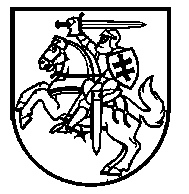 LIETUVOS RESPUBLIKOS ŠVIETIMO, MOKSLO IR SPORTO MINISTERIJABiudžetinė įstaiga, A. Volano g. 2, 01124 , tel. (8 5) 219 1225/219 1152, el. p. smmin@smm.lt, http://www.smm.lt. Duomenys kaupiami ir saugomi Juridinių asmenų registre, kodas 188603091.Atsisk. sąsk. LT30 7300 0100 0245 7205 „Swedbank“, AB, kods 73000____________________________________________________________________________________________________________________           Kviečiame Jus į Švietimo, mokslo ir sporto ministerijos organizuojamą švietimo forumą „2021–2022 mokslo metų aktualijos ir perspektyvos“, kuris vyks 2020 m. rugpjūčio 24 d. Klaipėdos universitete (H. Manto g. 90-2, Klaipėda).             Švietimo forumo dalyvių registracijos pradžia 9.00 val. Švietimo forumo pradžia 10.00 val., pabaiga 17.00 val.          Švietimo forumas organizuojamas kontaktiniu būdu laikantis visų operacijų vadovo rekomendacijų. Švietimo forumo dalyviams su savimi rekomenduojame turėti Galimybių pasą arba ES Skaitmeninį COVID pažymėjimą. Prieš renginį bus sudaryta galimybė atlikti savikontrolės tyrimą greituoju antigenų testu.          Į švietimo forumą prašome registruotis FORUMAS_2021_registracija iki rugpjūčio 20 d. 16 val.          Švietimo forumą sudarys trys dalys.  Švietimo, mokslo ir sporto ministerijos „YouTube“ kanalu: https://www.youtube.com/channel/UCHxFzyS1l3eAxn-gXT4BHbQ.          PRIDEDAMA:Švietimo forumo programos projektas, 2 lapai.Kviečiamųjų sąrašas, 2 lapai.Stanislava Strolaitė, tel. 8 619 54 425, el. p. Stanislava.Strolaite@smm.ltPagal sąrašą   2021 - 08-13  Nr. SR-3376  Į      DĖL ŠVIETIMO FORUMOŠvietimo, mokslo ir sporto viceministrasRamūnas Skaudžius